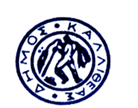 ΔΙΕΥΘΥΝΣΗ: ΠΟΛΙΤΙΣΜΟΥ,  ΠΑΙΔΕΙΑΣ & ΝΕΑΣ ΓΕΝΙΑΣ                                                             ΠροςΓΡΑΦΕΙΟ ΑΝΤΙΔΗΜΑΡΧΟΥ                                κ. Πρόεδρο Δημοτικού Συμβουλίου    Αρμόδιος : Μ.ΒΑΡΔΑΒΑ  ΘΕΜΑ           : “Περί έγκρισης πρωτοκόλλων οριστικής παραλαβής    της Επιτροπής Παραλαβής εργασιών Πολιτισμού, Δημ. Ωδείου και Δημ. Βιβλιοθήκης  που ορίστηκε με την   απόφαση 9/2018  Δ.Σ.’’             Σας παρακαλούμε, κατά την προσεχή συνεδρίαση του Δημοτικού Συμβουλίου, όπως συμπεριλάβετε και το θέμα που αφορά στην έγκριση των πρωτοκόλλων οριστικής παραλαβής υπηρεσιών  , σύμφωνα με τις διατάξεις του άρθρου 65 παρ. 1 Ν. 3852/2010 “Νέα Αρχιτεκτονική της Αυτοδιοίκησης και της Αποκεντρωμένης Διοίκησης – Πρόγραμμα Καλλικράτης” (ΦΕΚ Α΄87/07-06-2010): <<Το Δημοτικό Συμβούλιο αποφασίζει για όλα τα θέματα που αφορούν το Δήμο, εκτός από εκείνα που ανήκουν εκ του Νόμου στην αρμοδιότητα του Δημάρχου ή άλλου οργάνου του Δήμου ή το ίδιο το Δημοτικό Συμβούλιο μεταβίβασε σε επιτροπή του>>σε συνδυασμό με τις ισχύουσες διατάξεις της παρ. 5 του  άρθρου 219 του Ν.4412/2016 , σύμφωνα με τις οποίες :    Συνημμένα :-Απλό φωτοαντίγραφο πρωτοκόλλων        ΠΕΡΙΓΡΑΦΗ  ΠΑΡΟΧΗΣ ΥΠΗΡΕΣΙΑΣΚ.Α.ΠΡΟΫΠ/ΣΜΟΥ ΑΡΙΘΜΟΣ ΠΑΡΑΣΤΑΤΙΚΟΥ / ΠΟΣΟ ΔΑΠΑΝΗΣ ΠΡΩΤΟΚΟΛΛΟΥ ΣΕ ΕΥΡΩ ΜΕ ΦΠΑΑΡΙΘΜΟΣ ,ΗΜΕΡΟΜΗΝΙΑ , ΠΟΣΟ  ΑΝΑΘΕΣΗΣ /ΣΥΜΒΑΣΗΣΒΛΕΠΕ ΑΠΟΦΑΣΗ ΔΗΜΑΡΧΟΥΣΧΕΔΙΑΣΜΟΣ ΜΑΚΕΤΩΝ-ΕΝΤΥΠΟ-ΑΦΙΣΕΣ-ΠΑΝΩ BANNER(αφορά το τιμολόγιο318-17/9/2018)15.6471.00012424/2018595,50 ΕΥΡΩ754/17-09-20182.480,00 ΕΥΡΩΥΛΟΠΟΙΗΣΗ ΕΚ/ΚΩΝ ΚΑΙ ΚΑΛΛ ΠΡΟΓ.ΘΕΑΤΡΙΚΗΣ ΑΓΩΓΗΣ (27-8-28-09-2018)15.6131.0029120/20182.480,00 ΕΥΡΩ1ο ΕΠΧΕ 268/2018ΑΔΑ:Ω184ΩΕΚ-ΧΔ922.320,00 ΕΥΡΩΠΑΡΟΥΣΙΑΣΗ ΚΑΛΛΙΤΕΧΝΙΚΟΥ15.6471.0001107/20181.240,00 ΕΥΡΩ802/28-09-20181.240,00 ΕΥΡΩΣΥΜΠΛΗΡΩΣΗ ΕΚΠΑΙΔΕΥΤΙΚΩΝ ΥΠΗΡΕΣΙΩΝ ΣΤΟ ΔΗΜΟΤΙΚΟ ΩΔΕΙΟ (9Ος 2018)15.6131.001247/201824.221,11 ΕΥΡΩ1ο ΕΠΧΕ 348/25-7-18217.990,00 ΕΥΡΩΔΑΠΑΝΗ ΚΑΛΛΙΤΕΧΝΙΚΗΣ ΕΠΙΜΕΛΕΙΑΣ ΜΕΣΟΓΕΙΑΚΟΥ ΦΕΣΤΙΒΑΛ15.6471000144/20184.960,00 ΕΥΡΩ727/12-09-20184.960,00ΕΥΡΩΚΑΛΛΙΤΕΧΝΙΚΗ ΚΑΙ ΣΚΗΝΟΘΕΤΙΚΗ ΕΠΙΜΕΛΕΙΑ15.6471.0001321/20187.200,00 ΕΥΡΩ795/28-09-20187.200,00 ΕΥΡΩΕΝΟΙΚΙΑΣ BOARDS ΓΙΑ ΕΞΙ ΜΗΝΕΣ ΩΣ ΤΙΜΟΛΟΓΙΟ15.6471.00011.524/20183.571,20260/30-03-20184.761,60 ΕΥΡΩΔΙΑΜΟΝΗ ΦΥΣ.ΠΡΟΣΩΠΩΝ (PECRIAUX-LER)00.6433.000215.278/2018255,00 ΕΥΡΩ798/28-09-20181.100,00 ΕΥΡΩΦΟΡΟΣ ΔΙΑΜΟΝΗΣ ΦΥΣ.ΠΡΟΣΩΠΩΝ (PECRIAUX-LER)00.6433.00026.268/20189,00 ΕΥΡΩ798/28-09-20181.100,00 ΕΥΡΩΔΙΑΜΟΝΗ ΦΥΣ.ΠΡΟΣΩΠΩΝ (F.HASMAN)00.6433.000215.281/2018255,00 ΕΥΡΩ798/28-09-20181.100,00 ΕΥΡΩΦΟΡΟΣ ΔΙΑΜΟΝΗΣ ΦΥΣ.ΠΡΟΣΩΠΩΝ (F.HASMAN)00.6433.00026.271/20189,00 ΕΥΡΩ798/28-09-20181.100,00 ΕΥΡΩΔΙΑΜΟΝΗ ΦΥΣ.ΠΡΟΣΩΠΩΝ (P.PRIGENT)00.6433.000215.280/2018255,00 ΕΥΡΩ798/28-09-20181.100,00 ΕΥΡΩΦΟΡΟΣ ΔΙΑΜΟΝΗΣ ΦΥΣ.ΠΡΟΣΩΠΩΝ (P.PRIGENT)00.6433.00026.270/20189,00 ΕΥΡΩ798/28-09-20181.100,00 ΕΥΡΩΔΙΑΜΟΝΗ ΦΥΣΙΚΟΥ ΠΡΟΣΩΠΟΥ(F.GRANIE)00.6433.000215.279/2018255,00 ΕΥΡΩ798/28-09-20181.100,00 ΕΥΡΩΦΟΡΟΣ ΔΙΑΜΟΝΗΣ ΦΥΣΙΚΟΥ ΠΡΟΣΩΠΟΥ(F.GRANIE)00.6433.00026.269/20189,00 ΕΥΡΩ798/28-09-20181.100,00 ΕΥΡΩΓΕΥΜΑ 14 ΑΤΟΜΩΝ ΤΗΝ 27/9/201800.6433.0002        14/27-9-18 493,37 ΕΥΡΩ786 /2018ΩΖΝΘΩΕΚ-39Ω - 18AWRD003762806ΓΕΥΜΑ 14 ΑΤΟΜΩΝ ΤΗΝ 28/9/201800.6433.0002        15/28-9-18       493,37 ΕΥΡΩ786 /2018ΩΖΝΘΩΕΚ-39Ω - 18AWRD003762806ΓΕΥΜΑ 14 ΑΤΟΜΩΝ ΤΗΝ 29/9/201800.6433.0002        16/29-9-18      493,37 ΕΥΡΩ786 /2018ΩΖΝΘΩΕΚ-39Ω - 18AWRD003762806ΓΕΥΜΑ 14 ΑΤΟΜΩΝ ΤΗΝ 30/9/201800.6433.0002        17/30-9-18      493,37 ΕΥΡΩ786 /2018ΩΖΝΘΩΕΚ-39Ω - 18AWRD003762806ΓΕΥΜΑ 14 ΑΤΟΜΩΝ ΤΗΝ  01/10/201800.6433.0002        18/01-10-18      493,37 ΕΥΡΩ786 /2018ΩNZΘΩΕΚ-39Ω - 18AWRD003762806ΠΑΡΟΥΣΙΑΣΗ ΣΥΝΑΥΛΙΑΣ Χ.ΘΗΒΑΙΟΥ, Γ.ΡΟΥΣ ΜΕ ΜΟΥΣΙΚΟΥΣ, ΤΗΝ 24-9-18 ΣΤΗΝ ΠΛ.ΔΑΒΑΚΗ 15.6471.0001         45/7-10-18     5.208,00 ΕΥΡΩ ΣΥΜΒΑΣΗ 24-9-1818SYMV003733390